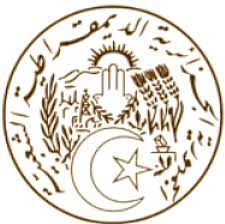 REPUBLIQUE ALGERIENNE DEMOCRATIQUE ET POPULAIREDéclaration de la délégation algérienne                                  39ème session du Groupe de travail sur l’EPU ------------Saint-Vincent et les GrenadinesGenève, le 03 novembre 2021Madame la Présidente,La délégation algérienne souhaite une chaleureuse bienvenue à la délégation de Saint-Vincent et les Grenadines et la remercie pour la présentation de son troisième rapport national, au titre du mécanisme de l’examen périodique universel.L’Algérie félicite Saint-Vincent-et-les-Grenadines pour l’action qu’elle menait pour mettre en œuvre les recommandations acceptées du deuxième cycle de l’Examen périodique universel. Elle se félicite, également, de la mise en place d’un Mécanisme national de surveillance et d'établissement de rapports sur les droits de l'homme.Elle souhaite proposer à la délégation de Saint-Vincent et les recommandations suivantes :1 - Poursuivre ses efforts pour mettre son cadre législatif national en conformité avec les instruments internationaux relatifs aux droits de l’homme qu’elle avait ratifiés. 2 - Poursuivre ses efforts visant à créer une institution nationale des droits de l’homme dotée d’un mandat étendu en matière de protection des droits de l’homme et de ressources financières et humaines suffisantes. Ma délégation souhaite le plein succès à Saint-Vincent et les Grenadines dans l’examen et la mise en œuvre des recommandations acceptées.Je vous remercie.Speaking time: 2 minutes and 05 secondsMISSION PERMANENTE D’ALGERIEAUPRES DE L’OFFICE DES NATIONS UNIES A GENEVE ET DES ORGANISATIONS INTERNATIONALES EN SUISSEالبعثة الدائمة للجزائر لدى مكتب الأمم المتحدة بجنيف والمنظمات الدولية بسويسرا